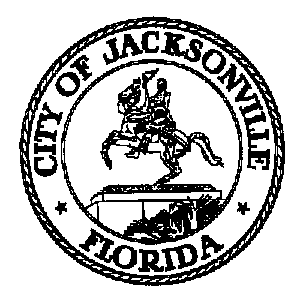 JACKSONVILLE CITY COUNCILRESEARCH DIVISIONTask Force on Safety and Crime ReductionCommunity Engagement Subcommittee Meeting MinutesMarch 14, 20199:00 amConference Room AFourth Floor, City Hall117 W. Duval StreetChair: Richard Danford E. Joyce Bolden-AbsentFrancois BrownConstance HallDonna Webb-AbsentLakesha Burton, Subject Matter Expert -AbsentStephen Siegal, Subject matter Expert – Absent Topic: Task Force on Safety and Crime Reduction –Community Engagement SubcommitteeAttendance: Colleen Hampsey- Council Research; Carol Owens and Crystal Shemwell - Legislative ServicesFor all other attendees please see the sign in sheetMeeting Convened: 9:11 amChairperson Danford convened the meeting and welcomed the members. This was the first meeting for the Community Engagement Subcommittee so the members introduced themselves. The members talked about the possibility of meeting outside of City Hall, possibly in libraries or community centers, to gain insights from the public. According to the subcommittee, there is a desire among residents in certain parts of the city to have an equitable allocation of resources to all neighborhoods. Mr. Brown requested JSO data about concentrations of violent crime within the city and how many officers are those areas. As the JSO subject matter expert was absent, the information may be provided at a future meeting. The subcommittee discussed collaboration with community groups, such as CPACs and neighborhood coalitions, for feedback on crime in the city. Chairperson Danford spoke briefly about scheduling, noting that the next meeting should possibly be held later in the day to allow for more members of the public to attend. With no further business, Chairperson Danford adjourned the meeting. The next community engagement subcommittee meeting has yet to be scheduled. Meeting Adjourned: 9:47 amMinutes: Colleen Hampsey, Council Research CHampsey @coj.net   (904) 630-1498Posted 3.18.19 5:00 pmTape: Task Force on Safety and Crime Reduction Community Engagement Subcommittee -Legislative Services Division 3.14.19